4-ДНЕВНАЯ ПРОГРАММАЙОГИ И МЕДИТАЦИИCherntawanInternationalMeditationCenter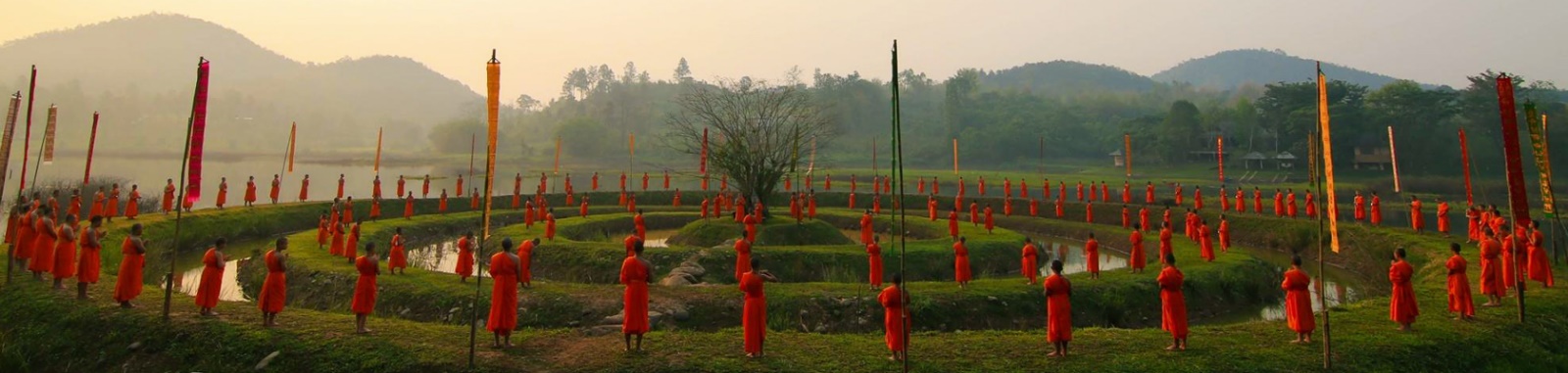 ЗАВЕРШЕНИЕ 4-ДНЕВНОЙ ПРОГРАММЫПо окончанию программы– вручается Сертификат о прохождении курса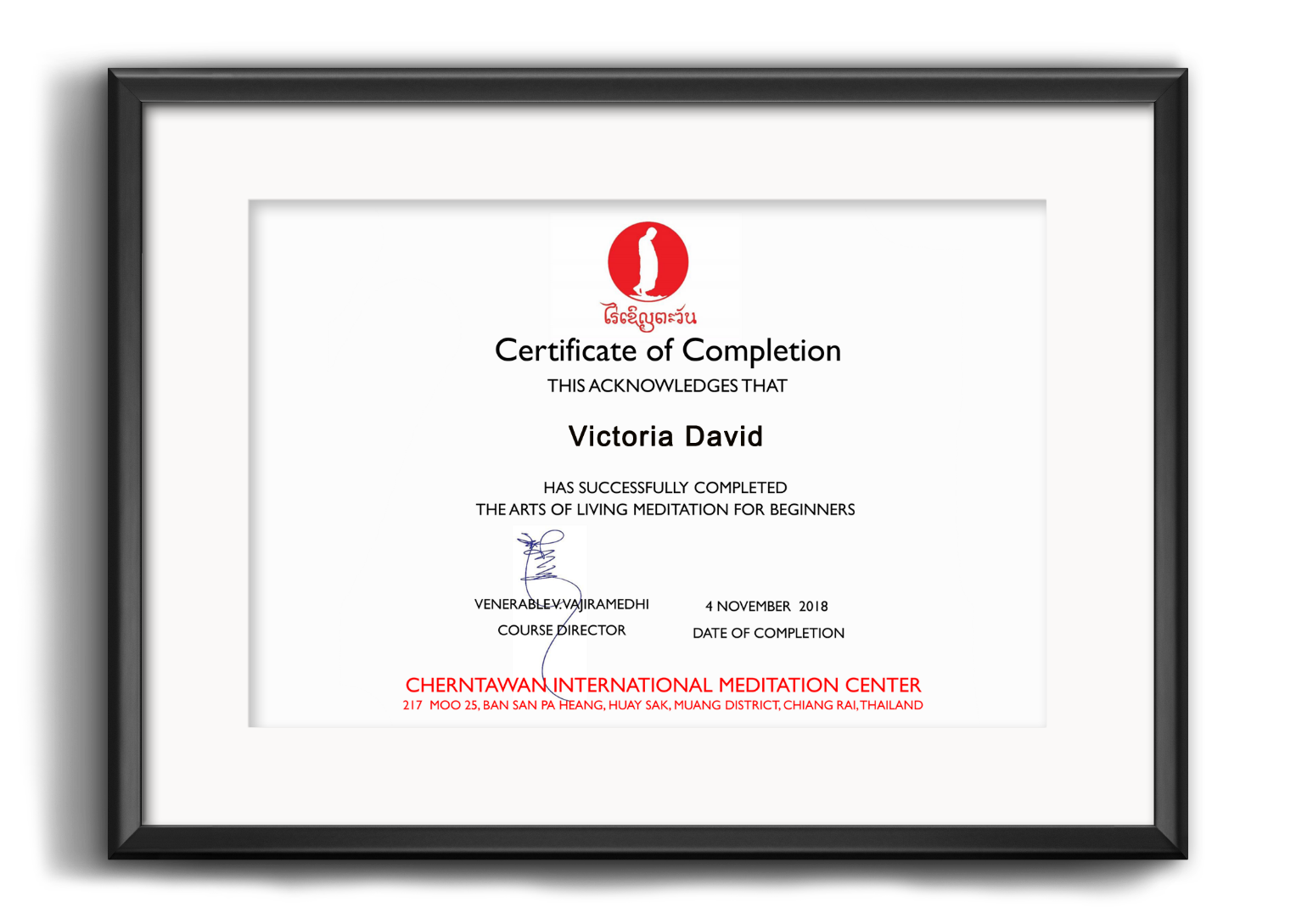 БУДЕМ РАДЫ ВИДЕТЬ ВАС В НАШЕМ ЦЕНТРЕ МЕДИТАЦИИ. ДО СКОРОЙ ВСТРЕЧИ!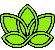 ДЕНЬ 01Прибытие в Чианг РайТрансфер аэропорт — отельЗаезд в отель Wilacha Chiang Rai Hotel и регистрация в 14:00Свободное время*** отель Wilacha Chiang Rai Hotel— расположен в тихом месте, примерно в 15 мин. езды от аэропорта Чианграя и в 1км от оживлённой части города.— в пешей доступности — супермаркет Tesco Lotus, магазин 7-Eleven и рынок с уличной едой.— у отеля есть свои велосипеды, которыми можно воспользоваться в любое время.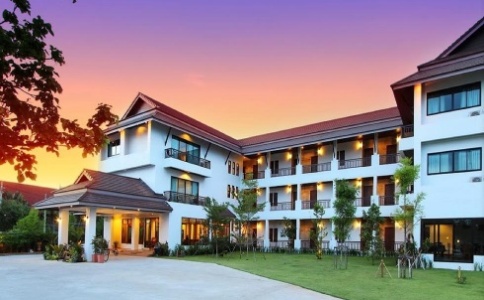 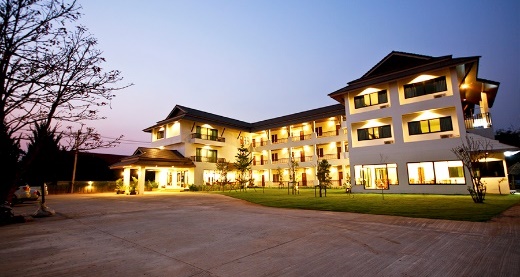 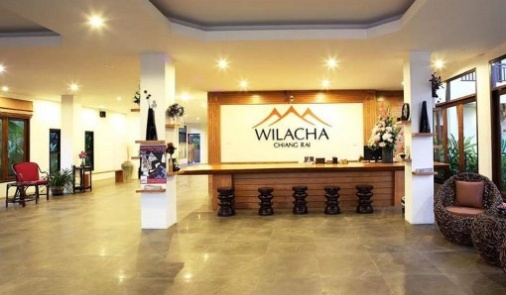 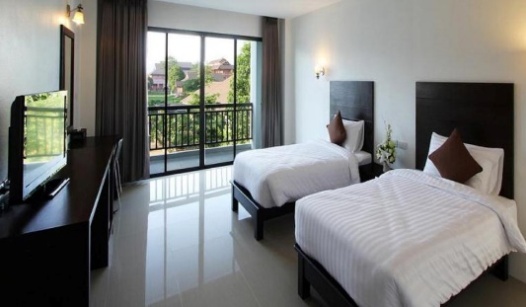 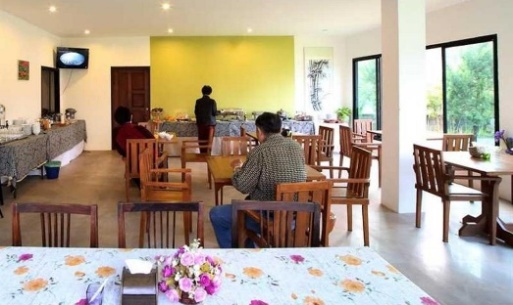 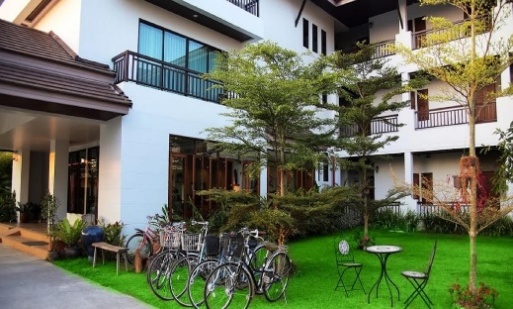 ДЕНЬ 0207:00 — Завтрак — шведский стол09:00 — Трансфер отель — Центр медитации10:30 — Знакомство со школой12:00 — Вегетарианский обед13:30 — отдых14:00 — Знакомство с учителем, знакомство с понятием «Дхамма» и медитация на расслабление  в зале для медитации15:00 — Перерыв16:00 — Медитативная йога Дживамукти / Виньяса (связь дыхания и движения)17:00 — отдых18:00 — Ужин (практика осознанного питания)19:30 — Медитация на расслабление —   принципы Дхамма21:00 — Трансфер Медитационный Центр — Отель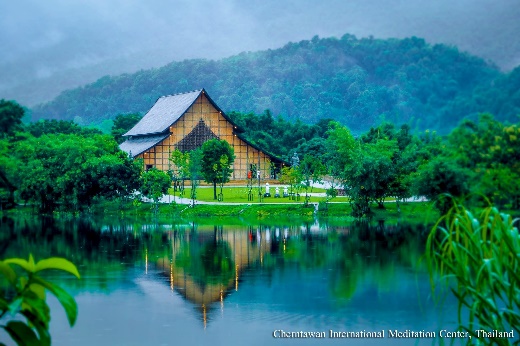 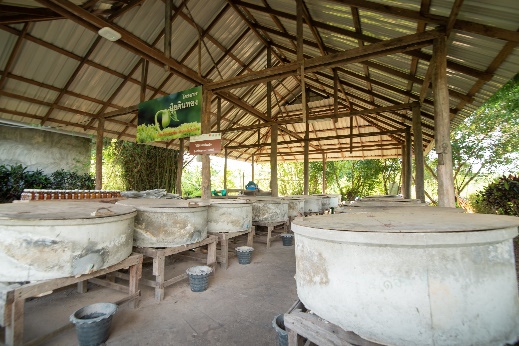 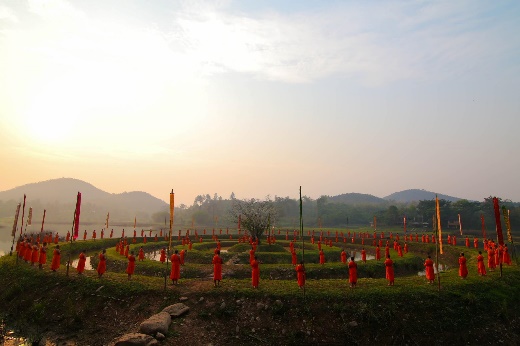 ДЕНЬ 0306:30 — Трансфер отель — Центр медитации08:00 — Милостыня монахам (учтена в стоимости программы)09:00 — Завтрак (практика осознанного питания)09:30 — Медитация осознанности — принципы Дхамма12:00 — Обед (практика осознанного питания)13:30 — отдых14:00 — Медитация осознанности — принципы Дхамма15:00 — Перерыв16:00 — Медитативная йога Дживамукти / Виньяса (связь дыхания и движения)17:00 — отдых18:00 — Ужин (практика осознанного питания)20:00 — Медитация на расслабление —   принципы Дхамма21:30 — Трансфер Медитационный Центр — Отель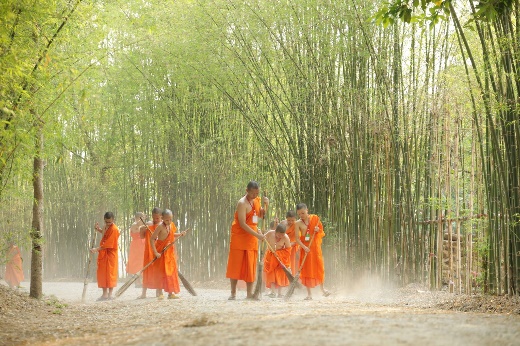 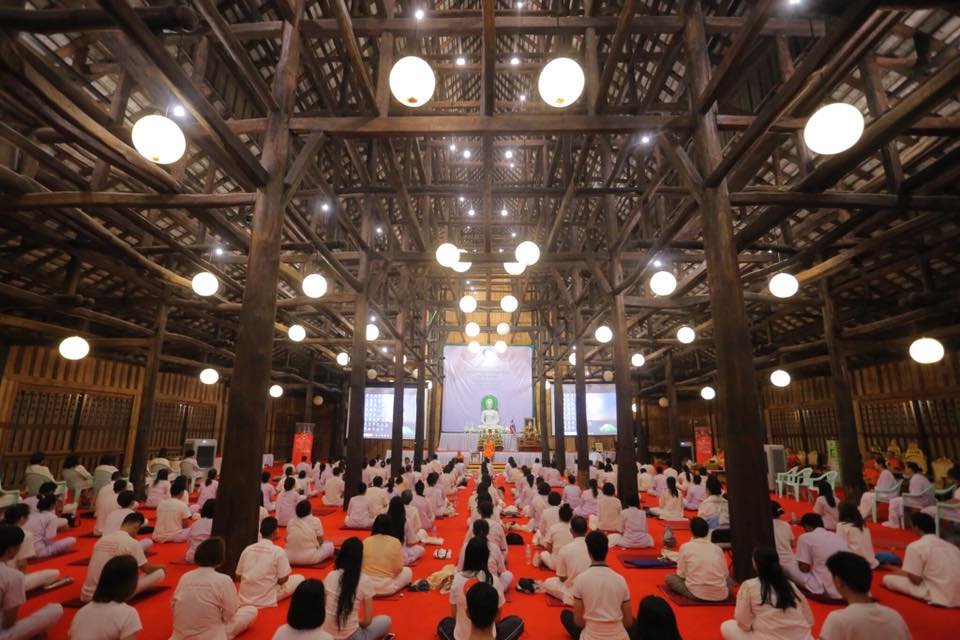 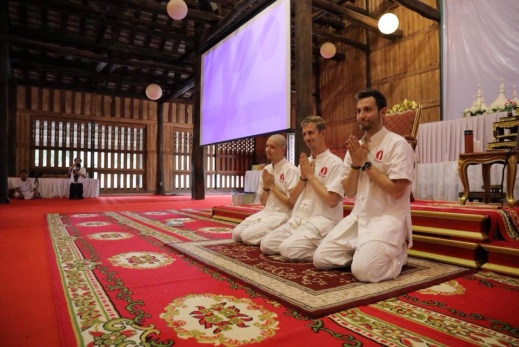 ДЕНЬ 0405:30 — Трансфер отель — Центр медитации07:00 — Практика медитация при ходьбе и Тай-Чи на территории сада08:00 — Завтрак (практика осознанного питания)09:30 — Медитация осознанности — принципы Дхамма12:00 — Обед (практика осознанного питания)13:30 — Медитация на релаксацию разума и тела14:00 — Медитативная йога на выбор, по желанию (обсуждается с участниками на месте)15:00 — Медитация осознанности — принципы Дхамма                                                     ДЕНЬ 05               Подготовка к убытию и трансфер в аэропорт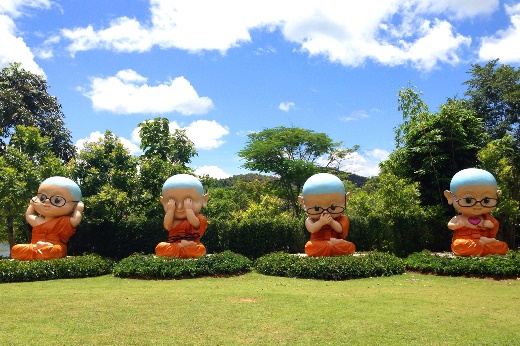 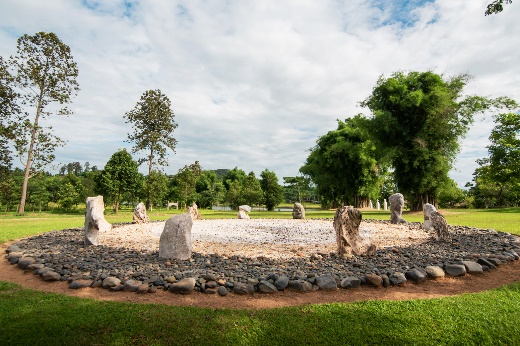 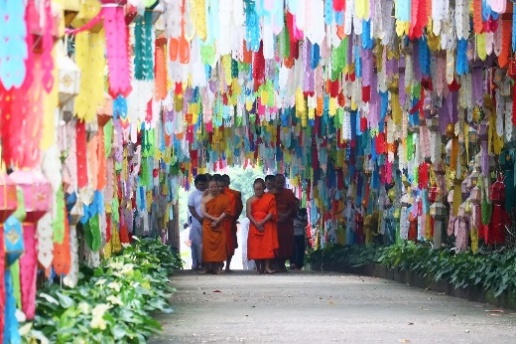 